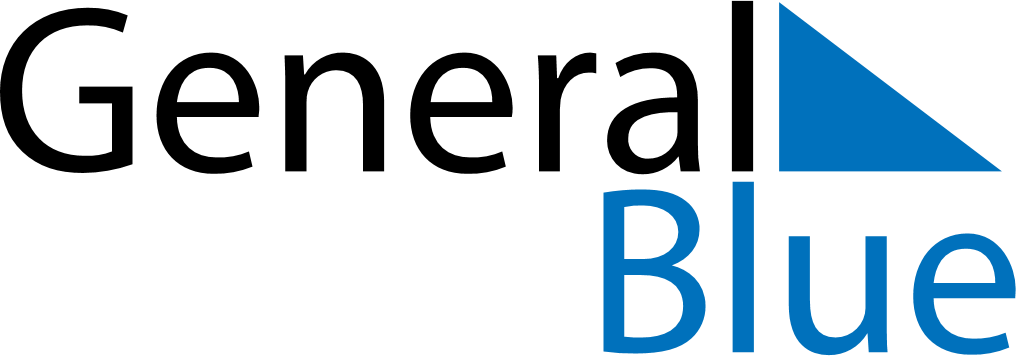 April 2088April 2088April 2088April 2088April 2088SundayMondayTuesdayWednesdayThursdayFridaySaturday123456789101112131415161718192021222324252627282930